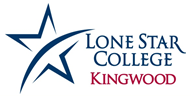 Non-Algebraic       College Readiness CourseFall 2017 Name of High School Instructor: _________________E-mail: ______________________			Website:  _____________________Phone: _____________________			Tutoring Times:  _________________Textbook: Enter title, author, publisher, ISBNCatalog Description: 	This course surveys a variety of mathematical topics needed to prepare students for college level statistics or quantitative reasoning or for algebra-based courses. Topics include: numeracy with an emphasis on estimation and fluency with large numbers; evaluating expressions and formulas; rates, ratios, and proportions; percentages; solving equations; linear models; data interpretations including graphs and tables; verbal, algebraic and graphical representations of functions; exponential models. This course carries institutional credit but will not transfer and will not be used to meet degree requirements. (3201045219) Prerequisite: placement by testing.Algebraic Student Learning OutcomesStudents will develop number sense and the ability to apply concepts of numeracy to investigate and describe quantitative relationships and solve real-world problems in a variety of contexts.Students will use proportional reasoning to solve problems that require ratios, rates, proportions, and scaling.Students will transition from specific and numeric reasoning to general and abstract reasoning using the language and structure of algebra to investigate, represent, and solve problems.Students will understand and critically evaluate statements that appear in the popular media (especially in presenting medical information) involving risk and arguments based on probability.Students will understand, interpret, and make decisions based on financial information commonly presented to consumers.Students will understand that quantitative information presented in the media and by other entities can sometimes be useful and sometimes be misleading.Course grades will be calculated as follows:Attendance:  Be present and be on time!  Work assigned during your absence and due the next class meeting is due for you as well.Late and makeup work:  State your policy on late and makeup work, including tests, for this class.Class Policy: State your class policies.   
CategoryPercent of Course GradeDetailsHomework, classwork, quizzes, etc.20%Average of 4 tests60%Tests will not be multiple choice.  Partial credit may be given for correct work toward solving the problem. All students are required to take all 4 tests.  No tests grades will be dropped.  Test grades will not be changed for test corrections, etc. and test retakes are not allowed.Final Exam20%The final will be a comprehensive exam. Every student must take the final exam.  There are no exemptions in this course. You MUST make a grade of 50 or better on the final to be able to pass this class.In order to proceed to a corresponding college level course at a participating institution, you MUST earn a 75 or better in the course.There is NO provision for extra credit in this class.In order to proceed to a corresponding college level course at a participating institution, you MUST earn a 75 or better in the course.There is NO provision for extra credit in this class.In order to proceed to a corresponding college level course at a participating institution, you MUST earn a 75 or better in the course.There is NO provision for extra credit in this class.